ISTRAŽUJEMO TVARI I NJIHOVA SVOJSTVAPREDMETI OKO NAS MOGU BITI IZRAĐENI OD RAZLIČITIH TVARI. TO SU:PLASTIKA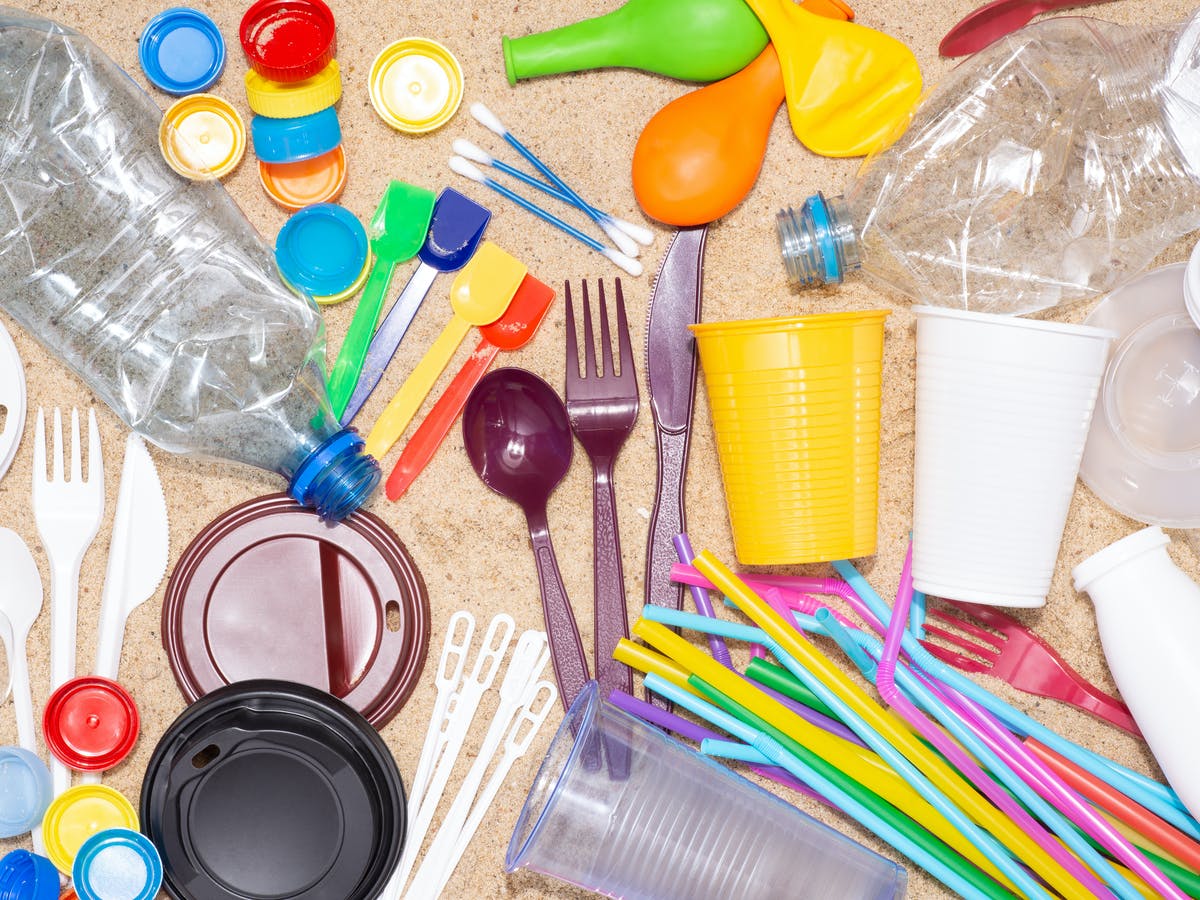 STAKLO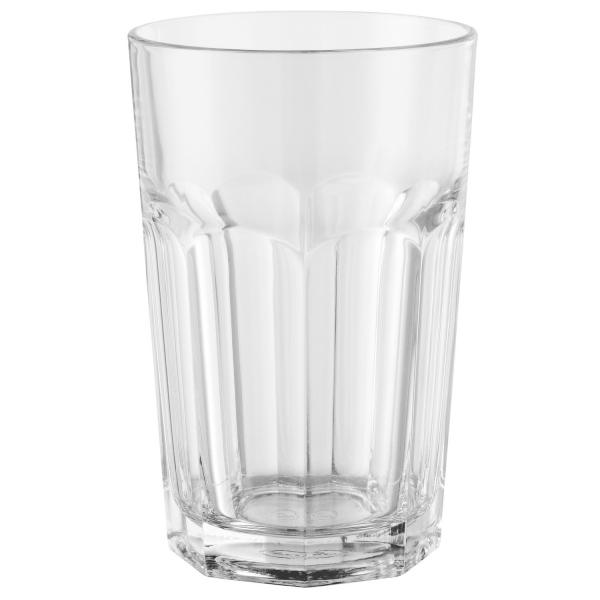 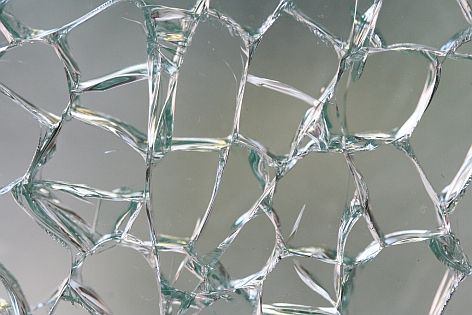 DRVO 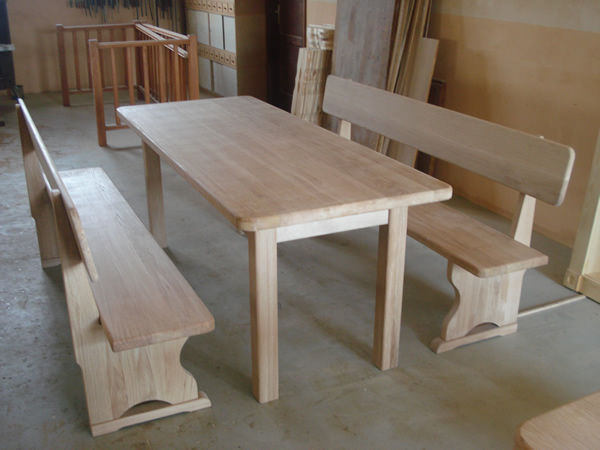 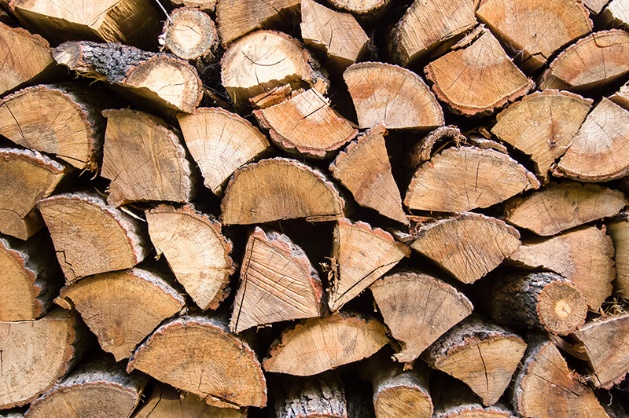 METAL 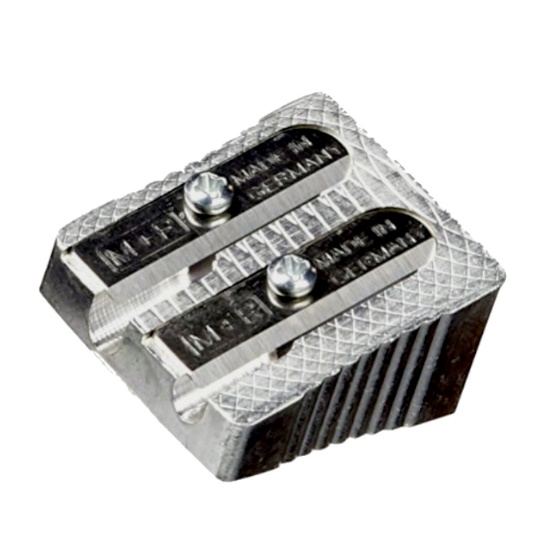 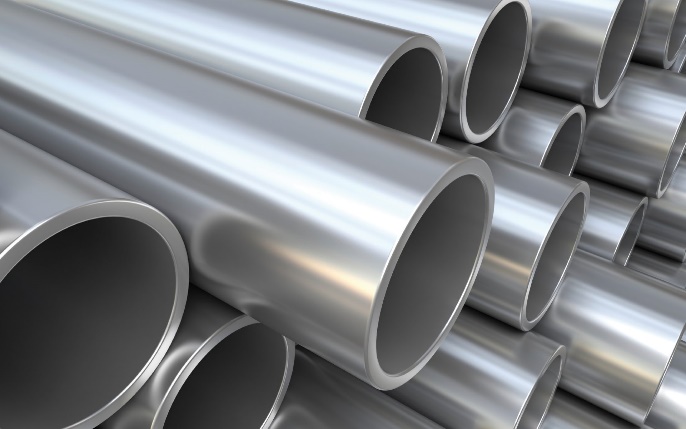 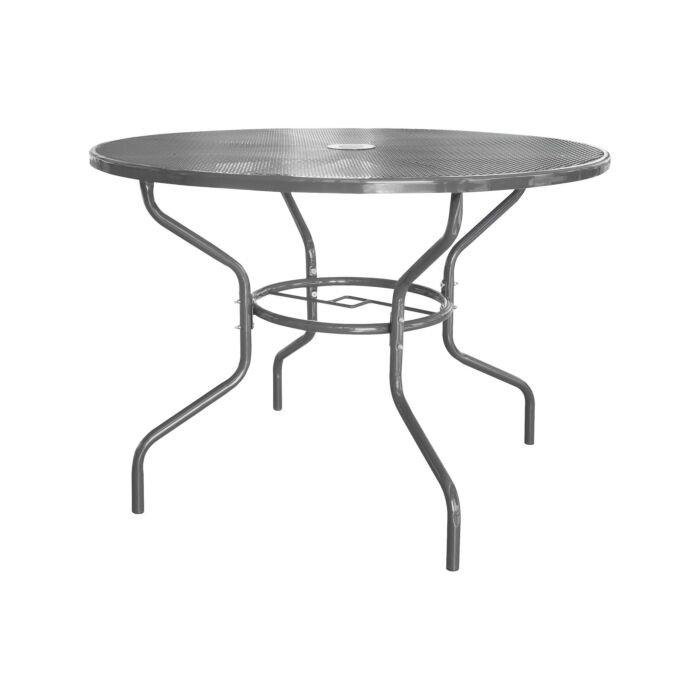 GUMA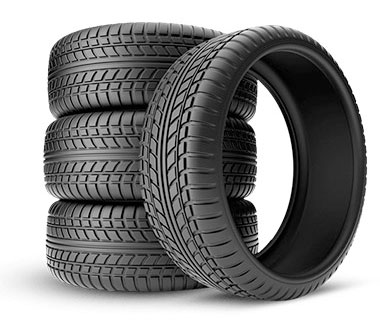 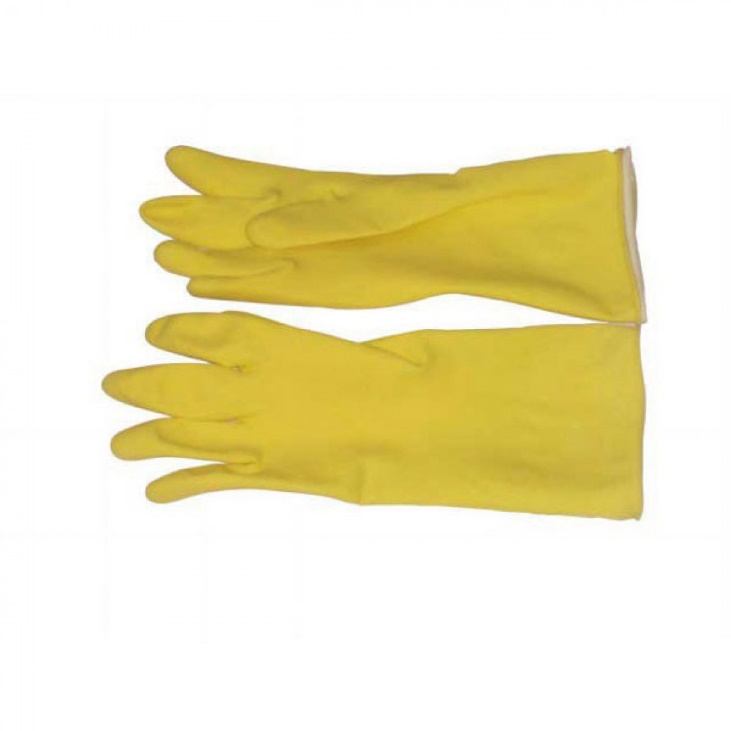 TKANINA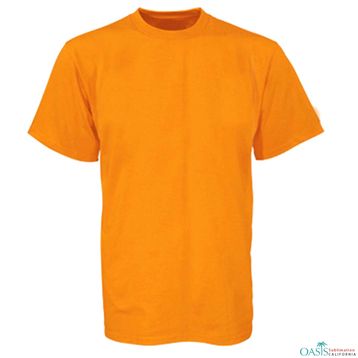 TVARI  RAZLIKUJEMO  PO  NJIHOVIM  SVOJSTVIMA. TAKO PREDMETI MOGU BITI:  HRAPAVI        ILI      GLATKI   TVRDI             ILI      MEKANI   PROZIRNI       ILI     NEPROZIRNI   RASTEZLJIVI  ILI     NERASTEZLJIVISPOJI PREDMET SA TVARI OD KOJE JE NAPRAVLJEN! 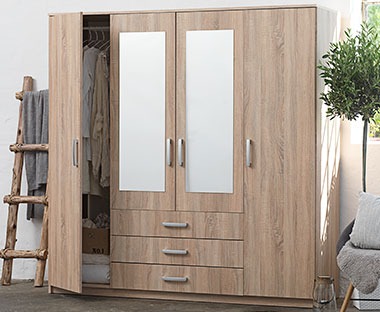 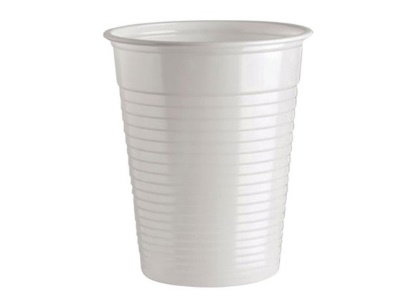 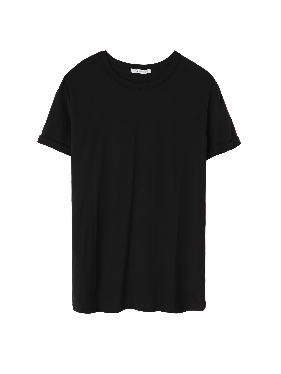 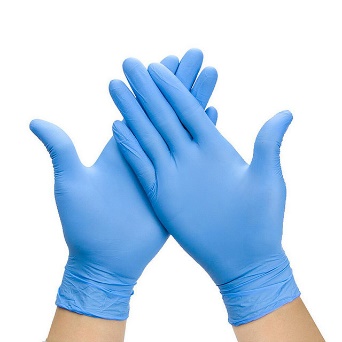 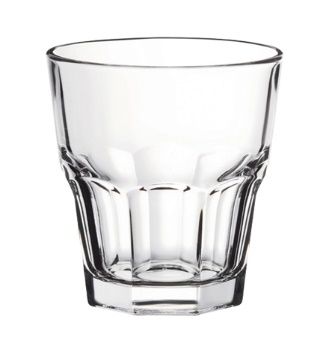 NAVEDI JEDAN PREDMET KOJI ODGOVARA OPISU:HRAPAV   -   ___________________________________________GLADAK     -    __________________________________________PROZIRAN   -    _________________________________________ODABERI NEKOLIKO PREDMETA KOJI SE NALAZE OKO TEBE.ZA SVAKI PREDMET NAGLAS RECI OD KOJE JE TVARI NAPRAVLJEN (DRVO, PLASTIKA, STAKLO, METAL,…)OPIŠI NJIHOVA SVOJSTVA (GLADAK, HRAPAV, PROZIRAN, NEPROZIRAN,…)